Приложение к решению Волгодонской городской Думы «О внесении изменений в решение Волгодонской городской Думы от 19.12.2008 №190 «Об утверждении Правил землепользования и застройки муниципального образования городского округа «Город Волгодонск» от 24.04.2014 № 26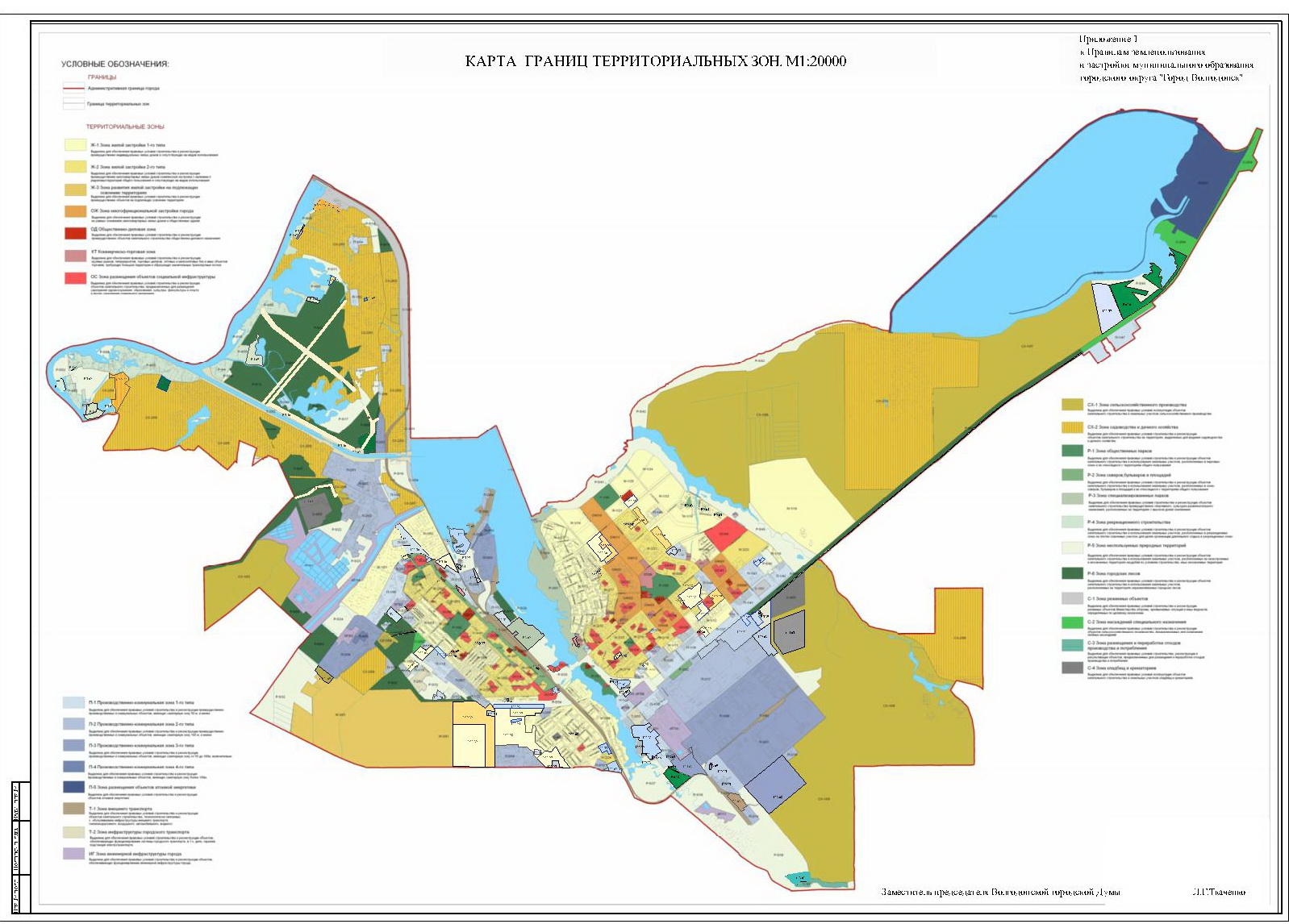 